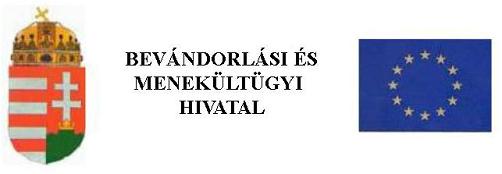 APPENDIX 14(Studies or student mobility)1. Legal basis of the application pursuit of studies mobility of studentsIn the case of mobility of studentsname of first Member State:      type of document issued by the first Member State:      number:      validity period:       year       month       day2. Particulars of host education establishment2. Particulars of host education establishment name:       type of education: 
secondary education  bachelor training
advanced training 
other trainingtype of training: 
preparatory course 
basic training
Address of education establishment:      Address of education establishment:      3. Educational attainment:3. Educational attainment:Name of education establishment:      Address of education establishment:       type of education: 
secondary education  bachelor training
If holding a degree in higher education, indicate faculty:          Date of receipt of diploma:          4. Language(s) spoken and level of proficiency:             language,          level;                language,         level;            language,          level;                language,         level;INFORMATIONThe application for residence permit must be submitted in person with documents verifying compliance with conditions for residence enclosed. One facial photograph and proof of payment of the administrative service fee provided for by law must also be enclosed with the application.  At the time of submitting the application the applicant shall produce his/her valid travel document. The passport must be valid for at least 3 additional months beyond the date of expiry of the residence permit.The following must be enclosed with the application:documents evidencing the purpose of residencecertificate of admission or document to verify the applicant’s student status from higher education institutionschool attendance certificate from secondary education establishment proof of payment of the fee charged by the higher education institutionlanguage certificate in proof of language proficiency documents evidencing the use of lodgingcertified copy of title deed issued within 30 days to dateresidential lease contract or document on accommodation by courtesystatement on boarding (dormitory) servicescompleted accommodation registration form signed by landlorddocuments evidencing subsistencecertificate on the payment of scholarship grantif supporting a family member, statement of support and document in proof of ability to provide supportbank statementother proof on payment of regular incomeother documentdocuments evidencing comprehensive sickness insurance coverINFORMATIONThe application for extension of the residence permit must be accompanied by a statement made out by the education establishment on the applicant’s academic advancement.If the conditions that served as the basis for issuing the residence permit have not changed by the time the application for the extension of the residence permit was submitted, and they remain capable to verify the conditions for residence, documents to support such unaltered conditions need not be supplied once again.During the process, the immigration authority may request further documents for ascertaining the relevant facts of the case.The competent immigration authority may be requested to obtain from another authority proof for any data you have supplied. That part of the application shall be construed as consent for the processing and transmission of your personal data. If any requisite data is obtained by the competent immigration authority, the relating charge or administrative service fee must be paid to the immigration authority.